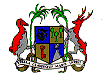 EMBASSY OF THE REPUBLIC OF MAURITIUS & PERMANENT MISSION TO THE UNITED NATIONS AND OTHER INTERNATIONAL ORGANISATIONSAMBASSADE DE LA REPUBLIQUE DE MAURICE ET MISSION PERMANENTE AUPRES  DES  NATIONS UNIESET DES AUTRES ORGANISATIONS INTERNATIONALESCONSIDERATION OF THE UNIVERSAL PERIODIC REVIEW OF HAITI31 January 2022– 09 00 hrsMerci monsieur le Président,La délégation de Maurice voudrait tout d’abord saluer la délégation de haut niveau d’Haïti, et la féliciter pour la qualité du  rapport périodique universel qu’elle présente aujourd'hui, lors de ce troisième cycle, en dépit de ses circonstances politiques difficiles. Maurice salue les efforts d’Haïti pour avoir augmenté les années d’enseignement fondamental gratuit tout en souhaitant que cela sera à l’avenir d’une durée de 12 ans comme préconiser par l’UNESCO.Dans un esprit de coopération fraternel, Maurice recommande à l’Haïti :d’adopter et d’élaborer un  plan d’action national en faveur des droits de l’homme avec le soutien des Organisations internationale ;(ii)	d’achever la ratification de la Convention concernant la lutte contre la discrimination dans le domaine de l’enseignement de l’Organisation des Nations Unies pour l’éducation, la science et la culture (UNESCO) ; et(iii) 	de fixer l’âge du mariage à 18 ans pour les filles et les garçons. Nous vous remercions monsieur le Président et souhaitons le meilleur à Haiti.